LIKA GOD SOM GULLIG – LILLA DELICATOASKEN ÄR HÄRDelicato tar nu fika till en ny nivå och ger konsumenten ”tapasfika till vardags” genom lanseringen av Lilla Delicatoasken. Asken beskrivs som ”lika god som gullig”. Asken möter upp det som Delicato kallar för ”tapastrenden” som innebär att konsumenten både vill slippa välja bara en smakupplevelse och gärna tar munsbitar istället för stora bakverk. Både Stora och Lilla Delicatoasken erbjuder därför just ”tapasfika” där konsumenten ges möjlighet att själv blanda och ge bland kondisfavoriterna. Till skillnad från den Stora Delicatoasken som bara finns tillgänglig under vinterhalvåret och innehåller hela 30 bitar så kommer nu Lilla Delicatoasken som kommer finnas tillgänglig under hela året och med färre bitar – tapasfika till vardags helt enkelt!Lilla Delicatoasken innehåller 8 klassiska godbitar från Delicato i minivarianter; 4 Delicatobollar, 2 Punschrullar och 2 lattebitar. Asken finns tillgänglig i dagligvaruhandeln i hela landet med start vecka 4 2019.  Rekommenderat pris: 44,90 kr. För mer information, vänligen kontakta:Nadja Radwan, Team lead Marknad, Delicato. Nadja.radwan@delicato.se 				    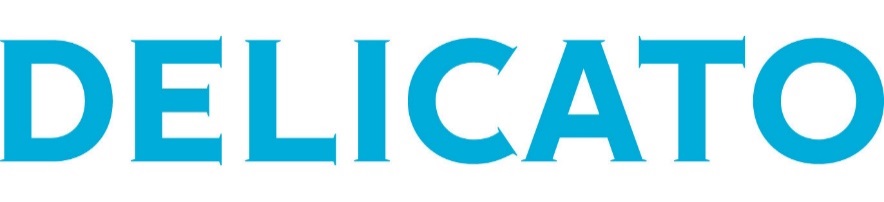 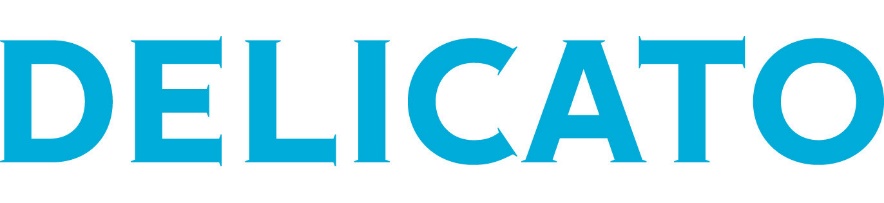 